Муниципальное бюджетное дошкольное образовательное учреждение«Детский сад комбинированного вида № 19 «Рябинка»__________________________________________________________________. Рубцовск, ул.Комсомольская, 65тел.: (38557) 2-15-26 Е-mail: ryabinka.detskiysad19@mail.ruКонспект ОДМБДОУ «Детский сад № 19 «Рябинка» для детей 6-7 лет (подготовительная к школе группа) (компенсирующей направленности)Группы№12«Звукознайка» воспитатель; Савенко О.В.Рубцовск, 2019Конспект занятия. Заучивание стихотворения по мнемотехнике«Вот он хлебушек душистый» (С. Погореловский)Цель. Создать условия для успешного речевого развития, активизировать познавательные способности детей в процессе занятия. Формировать у детей интерес к заучиванию стихов.Задачи:Образовательные: учить детей логично и последовательно рассказывать о хлебе, активизировать имеющиеся знания и представления об этом, закреплять названия разновидностях хлеба;Развивающие: Учить детей отгадывать загадки, заучивание стихотворения прием мнемотехники: упражнять детей в образовании относительных прилагательных, согласовании прилагательных с существительными; упражнять в образовании форм родительного падежа имен существительных;Коррекционно-развивающие:учить детей отвечать на вопросы предложением; развивать связную речь; учить, грамматически правильно формулировать свои ответы; развивать общую и мелкую моторику, память, внимание, умение сочетать речь с движением;Воспитательные: побуждать детей к активной работе на занятии, сосредоточенности, умению слушать и понимать информацию воспитателя с одного раза; воспитывать желание высказывать свои мысли, не боятся отвечать на вопросы; сопереживать своим товарищам, спокойно относиться к их ошибкам; Воспитывать бережное отношение к хлебу.Предварительная работа: рассматривание колосков пшеницы и ржи; разучивание пальчиковой гимнастики «Хлебушек». Чтение рассказа «Испекли мы каравай»Интеграция образовательных областей: «Познавательное развитие», «Социально-коммуникативное», «Физическое развитие», «Художественно-эстетическое»Методы и приёмы: наглядные – использование ИКТ (просмотр слайдов с изображением хлебобулочных изделий); словесные – чтение стихотворения, беседа, речевой образец, повторение;словесное упражнение «Дует ветер с высоты»;практические - дидактические упражнения «Какой колосок»; « С чем пекут пироги », дидактическая игра «Цепочка»; Психогимнастика  «Зернышки»; Пальчиковая гимнастика «Хлебушек»Оборудование: демонстрационные картинки «Хлеба - булочные изделия»; слайды с изображением хлеба, мнемо-таблица. Корзина, колоски злаков, картинки «Как хлеб на стол пришёл».Ход ОД1. Организационный моментСлушай, не ленись, красиво говорить учись. (Игра малой подвижности)Давайте поиграемДует ветер с высоты.Гнутся травы и цветы.Вправо-влево, влево-вправо.Клонятся цветы и травы. (Наклоны в стороны).А теперь давайте вместе.Все попрыгаем на месте (прыжки)Выше, веселей, вот так!Переходим все на шаг (ходьба на месте)Вот и кончилась игра.Заниматься нам пора.Дети проходят на стульчики.Воспитатель: Ребята посмотрите, что это такое у нас в группе. Какая-то корзинка.Здесь и письмо есть (читает письмо)«Пишут вам работники хлеба завода. Мы посылаем вам корзинку, на дне которой находится сюрприз. А чтобы его достать нужно выполнить задания. Задания находятся на карточках.»-Ребята, а вот и карточки.Карточка №1- Дети отгадайте загадкуРос сперва на воле в поле.Летом цвёл и колосился,А когда обмолотили,Он в зерно вдруг превратился.Из зерна - в муку и тесто,В магазине занял место.Вырос он под синим небом, А пришел на стол к нам – хлебом- Дети: Хлеб! Воспитатель: Сегодня мы с вами поговорим о хлебе. Ребята, а какой бывает хлеб? Давайте, подберём слова-признаки к слову «Хлеб». Вкусный, душистый, горячий, ароматный, свежий, пышный-Хлеб издавна символизирует народное благополучие, довольство. Его употребляют все народы мира. Хлеб – непременный участник и повседневной еды, и праздничного застолья. Представить нашу жизнь без хлеба, без вкусной мягкой булки на столе просто невозможно. Хлеб - наше богатство, в него вложен труд многих людей. Посмотрите на картины. Какой путь прошел хлебный колосок, чтобы превратиться в пышный каравай на нашем столе.Следующая карточка№2     Игра «Цепочка» - Ребята я буду задавать вам вопросы, а вы отвечать полным ответом. Предложением. Откуда хлеб пришел?  - Дети: Хлеб пришёл из магазинаВ: В магазин откуда, попал? Дети: В магазин попал из пекарниВ: Что делают в пекарне?Дети: В пекарне пекут хлеб.В: Из чего, пекут хлеб?Дети: Хлеб пекут из муки.В: Из чего мука?Дети: Муку делают из зерна.В: Откуда зерно?Дети: Зерно получают из колоса.В: Откуда пшеница?Дети: Пшеница выросла в полеВ: Кто, вырастил пшеницу?Дети: Пшеницу вырастили люди.Карточка№3С тех пор как хлеб появился на русском столе, о нем слагаются песни, сказки, пословицы и поговорки. Ребята, а какие пословицы вы знаете о хлебе?Хлеб всему голова.Худ обед, коли, хлеба нет. Хлебушек ржаной отец наш родной.Хлеб, да вода богатырская еда.Без соли невкусно, а без хлеба несытноНе трудиться - хлеба не добиться.Карточка№4 Воспитатель: - А сейчас ещё послушайте загадку.«Вырос в поле дом.Полон дом зерном.Стены позолочены.Ставни заколочены.Ходит дом ходуном на столбе золотом» (Колос)Воспитатель:- Ребята, да тут в корзинке и отгатки.-Что это? (колоски) Какие они?  (пшеничный и ржаной)- Пшеничный это (белый хлеб)- Ржаной это (тёмный хлеб)Игра «Какой колосок»Колосок из зерна пшеницы (какой?) – пшеничный.Колосок из зерна ржи (какой?) – ржаной.Колосок из зерна овса (какой?) – овсяный.Колосок из зерна ячмень (какой?) – ячменный.Колосок из зерна кукурузы (какой?) – кукурузный.Физкультурная минутка: «Колосок»Вырос в поле колосок, он не низок, не высок.Ветерок его качает. Влево,  вправо наклоняет.Колоски мы все пожнём - Много хлеба напечём,А ещё наварим кашиИ подкрепим силы наши.Воспитатель: - Молодцы.Карточка№5 А сейчас ещё послушайте загадку.Он бывает с толокном,С рисом, мясом и пшеном,С вишней, с яблоком бывает.В печь сперва его сажают,А как выйдет он оттуда,То кладут его на блюдо.Ну, теперь зови ребят, По кусочку все съедят. Что это? (Пирог.)Дидактическая игра «С чем пекут пироги?»Пирог с капустой какой? - (Капустный?)Пирог с вишней - (Вишневый.)С рисом - ( Рисовый.)С мясом - (Мясной.)С клубникой - ( Клубничный.)С творогом - ( Твороженный.)Воспитатель: Молодцы ребята. А сейчас давайте отдохнём.Психогимнастика  «Зернышки» (дети встают в круг)Представьте, что вы «зернышки», посадили в теплую землю. (дети присели). Пригревает теплое солнышко, веселый дождик поливает зёрнышки, появились нежные росточки (вытягивают руки).Ласковый ветерок вас обдувает, росточки тянутся к солнышку (встали, качают руками). Посмотрите друг на друга и улыбнитесь. Вот какие выросли колоски.Карточка№6Воспитатель: - Ребята, о хлебе не только слагали песни, сказки, пословицы. Но сочиняли стихи.  Нам нужно выучить стихотворение и рассказать его. Послушайте.Воспитатель читает стихотворение С. ПогореловскогоВот он Хлебушек душистый,Вот он, круглый, золотистый.В каждый дом, на каждый стол,Он пожаловал, пришел.В нем здоровье наша, сила, (?)В нем чудесное тепло. (?)Много  рук его растило,Охраняло, берегло.Воспитатель: Вам понравилось стихотворение? Давайте мы его свами выучим. А поможет нам в этом таблица – схема.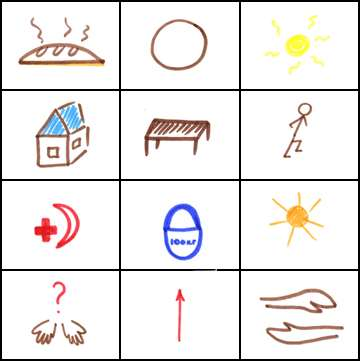 Вопросы: - Как ласково называет хлеб автор стихотворения? (хлебушек)- Хлебушек какой? (душистый, круглый, золотистый)- Куда пришёл хлеб? (в каждый дом, на каждый стол)- Что нам даёт хлеб?  (в нём здоровье, наша сила)- Сколько рук его растило?  ( много рук его растило)А сейчас ребята давайте ещё раз повторим стихотворение. И вы сами мне расскажите его.Карточка№7Получить хлеб – это долгая и трудная работа, которой занимается много людей. Поэтому нам всем очень надо бережно относиться к хлебу.Запомните правила:Берегите хлеб, он дорого достается.Брать хлеба нужно столько, сколько сможешь съесть.Никогда не бросайте хлеб.Поднимите брошенный кусок, отдайте птицам, но не оставляйте на полу, на земле, чтобы не затоптали в грязь человеческий труд.- Ну вот ребята все карточки  кончились. Что, же там на дне?- какая красивая коробка, а что в коробке? Нужно отгадать?«Отгадать легко и быстро: мягкий, пышный и душистый,Он и черный, он и белый, а бывает подгорелый». (Хлеб)Рефлексия: Ребята вам было интересно? А что, мы сегодня делали? А что вам понравилось больше всего? Если вам понравилось, возьмите солнышки и поместите на доске. А если нет, то возьмите тучку.